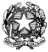 Ministero dell’Istruzione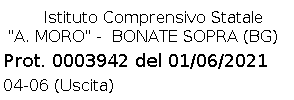 Istituto Comprensivo Statale “Aldo Moro”Via Salvo D’Acquisto,15 - 24040 BONATE SOPRA (BG) Cod. Fisc. 91026100163 - Cod. Mecc. BGIC826001 IPA: istsc_BGIC826001 – Codice AOO: AOOICAMBSCodice univoco per la fatturazione elettronica: UFVCPT Tel. n° 035 991393 – 035 4942695 - Fax n° 035 991655peo: BGIC826001@istruzione.it sito web: http://www.icaldomorobonatesopra.edu.it pec: BGIC826001@pec.istruzione.itAl Sito web della ScuolaAlbo di Istituto on lineAi Docenti dell’IstitutoAi docenti di altri Istituti ScolasticiBando pubblico per il reperimento di Docenti interni e esterniL’istituto Comprensivo “A. Moro” di BONATE SOPRA rappresentato legalmente dal DirigenteScolasticoVisto il Piano Estate Scuola 2020/2021 di cui alla Circ. n.643 del 27/04/2021 e al D. M. 158 del 14/05/2021;Vista la delibera del Collegio Docenti del 13/05/2021;Vista la delibera del Consiglio di Istituto del 20/05/2021;Visto il confronto con le Amministrazioni Comunali di Bonate Sopra e Presezzo;Visto il Piano Triennale dell’Offerta Formativa 2019/2022;Visto il D.I. n. 129 del 28.08.2018 e in particolare gli articoli 32, 33 e 40 che disciplina l’attività negoziale delle Istituzioni Scolastiche;Visto il Regolamento d’Istituto riguardante la disciplina per il conferimento di incarichi di collaborazione;Preso atto della relativa disponibilità del personale;Considerata l’adesione delle famiglie alle iniziative proposte;Garantita la copertura assicurativa per le azioni previste tra giugno e settembre, oltre che per i mesi relativi all’a.s. 2021/22;INDICEIl seguente bando di selezione pubblica per titoliQuesta istituzione scolastica intende conferire, per l’anno scolastico 2020/2021, gli incarichi appresso indicati, mediante contratti di prestazione d’opera e previa valutazione comparativa per il reclutamento, in primis tra i dipendenti della Pubblica Amministrazione (Docenti interni all’IC di Bonate Sopra e docenti di altre Istituzioni Scolastiche), da utilizzare per l’attuazione dei sottoindicati Progetti.PIANO ESTATE SCUOLA anno scol. 2020/2021Scuole Secondarie di BONATE SOPRA e PRESEZZOREQUISITI RICHIESTIa	cittadinanza italiana o di uno degli Stati membri dell’Unione Europea; godimento dei diritti civili e politici;non aver riportato condanne penali e non essere destinatario di provvedimenti che riguardano l’applicazione di misure di prevenzione, di decisioni civili e di provvedimenti amministrativi iscritti nel casellario giudiziale;conoscenza di non essere sottoposti a procedimenti penali.SI PRECISA CHEPossono presentare domanda di partecipazione alla selezione gli esperti di particolare e comprovata qualificazione professionale mediante la dichiarazione dei titoli attinenti all’insegnamento cui è destinato il contratto e allegando il proprio curriculum vitae in formato europeo.La domanda di partecipazione alla selezione redatta in carta semplice, indirizzata al Dirigente Scolastico deve pervenire entro le ore 12,00 del giorno 7_giugno 2021 alla Segreteria dell’Istituto Comprensivo di Bonate Sopra a mezzo posta o mediante consegna a mano al seguente indirizzo: Via S. D’Acquisto, n. 15 - 24040 - Bonate Sopra (BG).Non farà fede la data del timbro postale. Non saranno considerate valide le domande inviate via e-mail o via fax. Sul plico contenente la domanda dovrà essere indicato il mittente e la dicitura ESPERTO con l’indicazione del percorso formativo a cui si intende partecipare.La domanda di partecipazione sarà redatta secondo l’Allegato A e corredata dell’Allegato B.L’istituto Comprensivo di Bonate Sopra non assume alcuna responsabilità per la dispersione di comunicazione dipendente da inesattezze nell’indicazione del recapito da parte del concorrente oppure da mancata o tardiva comunicazione di cambiamento dell’indirizzo indicato nella domanda, né per eventuali disguidi postali o comunque imputabili a fatti terzi, a caso fortuito o di forza maggiore.L’istanza dovrà recare l’indicazione circa l’incarico al quale aspira e una dichiarazione a svolgere l’incarico senza riserve e secondo il calendario approntato dal Dirigente dell’Istituto titolare del progetto.La selezione delle domande sarà effettuata dal Dirigente Scolastico che può avvalersi di un’apposita Commissione, al cui insindacabile giudizio è rimessa la scelta dell’esperto a cui conferire l’incarico.La valutazione terrà conto dei seguenti elementi:Curriculum, titoli culturali e professionali, secondo quanto riportato precedentemente, pubblicazioni debitamente documentate ed esperienze pregresse;Progetto presentato dall’Esperto e sua congruenza con la richiesta della Scuola;Carattere di innovatività delle proposte e grado di inclusività;Esperienze precedenti di lavoro con l’Esperto che siano state valutate positivamente dalla Scuola (teams docenti, organi collegiali, referenti e staff di direzione).In caso di parità di punteggio totale sarà privilegiato il candidato che avrà ottenuto miglior punteggio nella traccia programmatica.L’Istituto Comprensivo di Bonate Sopra si riserva di procedere al conferimento dell’incarico anche in presenza di una sola domanda pervenuta pienamente rispondente alle esigenze progettuali o di non procedere all’attribuzione dello stesso a suo insindacabile giudizio.Gli aspiranti dipendenti della P.A. o da altra amministrazione dovranno essere autorizzati e la stipulazione del contratto sarà subordinata al rilascio di detta autorizzazione.La scuola si riserva di NON procedere all’affidamento degli incarichi in caso di mancata iscrizione da parte degli alunni.L’entità massima del compenso è quella prevista dal progetto e/o dalle normative in vigore (€35,00 lordo dipendente). Il compenso spettante sarà erogato al termine della prestazione previa presentazione di una relazione finale e della dichiarazione con la calendarizzazione delle ore prestate. Il contratto può essere revocato in qualsiasi momento per motivate e giustificate esigenze dell’istituzione scolastica.L’incarico non costituisce rapporto di impiego. Gli incaricati svolgeranno l’attività di servizio presso le sedi scolastiche dove si attiveranno i progetti.Ai sensi dell’art.10 comma 1 della legge 31 ottobre 1996 n. 675 e in seguito specificato dall’art.13 del DLgs 196 del 2003 (Codice sulla Privacy), i dati personali forniti dal candidato saranno raccolti presso l’Istituto Comprensivo di Bonate Sopra per le finalità di gestione della selezione e potranno essere trattati anche in forma automatizzata e comunque in ottemperanza alle norme vigenti. Il candidato dovrà autorizzare l’Istituto Comprensivo di Bonate Sopra al trattamento dei dati personali. Il titolare del trattamento dei dati è il Dirigente Scolastico.Il presente bando è pubblicato all’Albo on line e in evidenza sul Sito internet http://www.icaldomorobonatesopra.edu.it. Eventuali chiarimenti potranno essere richiesti presso gli Uffici di segreteria dell’Istituto, Tel. 035/991393.IL DIRIGENTE SCOLASTICO(Dott.ssa Marilia Cattaneo)Il presente documento informatico è firmato digitalmente ai sensi del testo unico D.P.R. 28 dicembre 2000,n. 445 e del D.Lgs. 7 marzo 2005, n. 82 e norme collegate e sostituisce il testo cartaceo e la firma autografaAllegato AAl DIRIGENTE SCOLASTICOIstituto Comprensivo Statale “Aldo Moro”Via S. D’Acquisto, n. 15	BONATE SOPRA (BG)_ l_   sottoscritt 	  	 nat	a	il	/	/	,	residente in   	alla Via	telefono	Cellulare	e-mail	C.F	,	in qualità di:ESPERTO INTERNO all’istitutoESPERTO ESTERNO all’istitutoin servizio presso il plesso della scuola primaria/secondaria di	, preso atto dell’AVVISO PUBBLICO per il reclutamento di docenti interni/esterni in attuazione del PIANO ESTATE SCUOLA:CHIEDEdi poter svolgere attività, in qualità di esperto interno/esterno, nei moduli previsti dal PIANO ESTATE SCUOLA dell’anno scolastico 2020/2021 di seguito specificati:	 		 		 	Costo orario € 35,00 lordo dipendenteDICHIARADi essere in possesso della cittadinanza italiana o di uno degli Stati Membri dell’Unione Europea;di godere dei diritti civili e politici;di non avere riportato condanne penali e non essere destinatario di provvedimenti che riguardano l’applicazione di misure di prevenzione, di decisioni civili e di provvedimenti amministrativi iscritti nel Casellario Giudiziario;di essere a conoscenza di non essere sottoposto a procedimenti penali;di autorizzare l’Istituzione Scolastica al trattamento e alla comunicazione dei dati personali per i fini e gli scopi relativi all’incarico, ai sensi del D.L.vo. 196/03.Il/La sottoscritt	si impegna a svolgere l’incarico senza riserve e secondo il calendario approntato dall’Istituto. Il/La sottoscritt	autorizza al trattamento dei dati personali ai sensi del D.lvo. 196/03. Alla presente allega:Curriculum professionale, in formato europeo, con l’indicazione di tutte le informazioni previste nella scheda di valutazione dei titoli;   Allegato B per la valutazione dei titoli;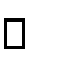 Fotocopia della carta d’identità e del codice fiscale.data		Firma	 	Allegato B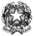 Ministero dell’Istruzione, dell’Università e della RicercaIstituto Comprensivo Statale “Aldo Moro” 24040 BONATE SOPRA (BG)BANDO PUBBLICO RELATIVO AL PROGETTO:  	 RICHIEDENTE:   		TITOLI SOGGETTI A VALUTAZIONESi dichiara che i titoli elencati in sintesi sono veritieri e trovano riscontro nel curriculum allegato. Firma del Candidato   	LA COMMISSIONE 	  	 IL DIRIGENTE SCOLASTICO   	Si dichiara che i titoli elencati in sintesi sono veritieri e trovano riscontro nel curriculum allegato. Data  	Firma del CandidatoLA COMMISSIONE	IL DIRIGENTE SCOLASTICOData,  	Progetto - LaboratorioClassi - Impegno orarioObiettivi/FinalitàPeriodo di svolgimento attività:1-RECUPERO APPRENDIMENTI IN ITALIANOClassi PRIME e SECONDE scuola primaria di Bonate SopraTotale n. 9 oreRecupero degli apprendimenti in italiano attraverso proposte di carattere innovativo con utilizzo di metodologie quali il peer to peer e l’apprendimento cooperativo. Si richiede di operare in contesti ludici che permettano di consolidare gli apprendimenti affrontati durante l’a.s.appena concluso.gg. 15   –   17   –   21giugno dalle 9,00 alle 12,00.2-RECUPERO APPRENDIMENTI IN ITALIANOClassi TERZE e QUARTE scuola primaria di Bonate SopraTotale n. 9 oreRecupero degli apprendimenti in italiano attraverso proposte di carattere innovativo con utilizzo di metodologie quali il peer to peer e l’apprendimento cooperativo. Si richiede di operare in contesti ludici che permettano di consolidare gli apprendimenti affrontati durante l’a.s.appena concluso.gg. 15   –   17   –   21giugno dalle 9,00 alle 12,00.3- RECUPERO APPRENDIMENTI IN ITALIANOClassi QUINTE scuola primaria diBonate Sopra Totale n. 9 oreRecupero degli apprendimenti in italiano attraverso proposte di carattere innovativo con utilizzo di metodologie quali il peer to peer e l’apprendimento cooperativo. Si richiede di operare in contesti ludici che permettano di consolidare gli apprendimenti affrontati durante l’a.s.appena concluso.gg. 15   –   17   –   21giugno dalle 9,00 alle 12,00.4- RECUPERO APPRENDIMENTI IN ITALIANOClassi PRIME e SECONDE scuola primaria di Ghiaie Totale n. 9 oreRecupero degli apprendimenti in italiano attraverso proposte di carattere innovativo con utilizzo di metodologie quali il peer to peer e l’apprendimento cooperativo. Si richiede di operare in contesti ludici che permettano di consolidare gli apprendimenti affrontati durante l’a.s.appena concluso.gg. 15   –   17   –   21giugno dalle 9,00 alle 12,00.5- RECUPERO APPRENDIMENTI IN ITALIANOClassi TERZE e QUARTE scuola primaria di GhiaieTotale n. 9 oreRecupero degli apprendimenti in italiano attraverso proposte di carattere innovativo con utilizzo di metodologie quali il peer to peer e l’apprendimento cooperativo. Si richiede di operare in contesti ludici che permettano di consolidare gli apprendimenti affrontati durante l’a.s.appena concluso.gg. 15   –   17   –   21giugno dalle 9,00 alle 12,00.6- RECUPERO APPRENDIMENTI IN ITALIANOClassi QUINTE scuola primaria diGhiaieTotale n. 9 oreRecupero degli apprendimenti in italiano attraverso proposte di carattere innovativo con utilizzo di metodologie quali il peer to peer e l’apprendimento cooperativo. Si richiede di operare in contesti ludici che permettano di consolidare gli apprendimenti affrontati durante l’a.s.appena concluso.gg. 15   –   17   –   21giugno dalle 9,00 alle 12,00.7- RECUPERO APPRENDIMENTI IN ITALIANOClassi PRIME e SECONDE scuola primaria di Presezzo Totale n. 9 oreRecupero degli apprendimenti in italiano attraverso proposte di carattere innovativo con utilizzo di metodologie quali il peer to peer e l’apprendimento cooperativo. Si richiede di operare in contesti ludici che permettano di consolidare gli apprendimenti affrontati durante l’a.s.appena concluso.gg. 15   –   17   –   21giugno dalle 9,00 alle 12,00.8- RECUPERO APPRENDIMENTI IN ITALIANOClassi TERZE e QUARTE scuola primaria di PresezzoTotale n. 9 oreRecupero degli apprendimenti in italiano attraverso proposte di carattere innovativo con utilizzo di metodologie quali il peer to peer e l’apprendimento cooperativo. Si richiede di operare in contesti ludici che permettano di consolidare gli apprendimenti affrontati durante l’a.s.appena concluso.gg. 15   –   17   –   21giugno dalle 9,00 alle 12,00.9- RECUPERO APPRENDIMENTI IN ITALIANOClassi QUINTE scuola primaria diPresezzo Totale n. 9 oreRecupero degli apprendimenti in italiano attraverso proposte di carattere innovativo con utilizzo di metodologie quali il peer to peer e l’apprendimento cooperativo. Si richiede di operare in contesti ludici che permettano di consolidare gli apprendimenti affrontati durante l’a.s.appena concluso.gg. 15   –   17   –   21giugno dalle 9,00 alle 12,00.10- RECUPERO APPRENDIMENTI IN ITALIANOClassi PRIME e SECONDE scuola secondaria di Bonate SopraTotale n. 9 oreRecupero degli apprendimenti in italiano attraverso proposte di carattere innovativo con utilizzo di metodologie quali il peer to peer e l’apprendimento cooperativo. Si richiede di operare in contesti ludici che permettano di consolidare gli apprendimenti affrontati durante l’a.s.appena concluso.gg. 14   –   16   –   18giugno dalle 9,00 alle 12,00.11- RECUPERO APPRENDIMENTI IN MATEMATICAClassi PRIME e SECONDE scuola secondaria di Bonate SopraTotale n. 9 oreRecupero degli apprendimenti in matematica attraverso proposte di carattere innovativo con utilizzo di metodologie quali il peer to peer e l’apprendimento cooperativo. Si richiede di operare in contesti ludici che permettano di consolidare gli apprendimenti affrontati durante l’a.s.appena concluso.gg. 14   –   16   –   18giugno dalle 9,00 alle 12,00.12- RECUPERO APPRENDIMENTI IN INGLESEClassi PRIME e SECONDE scuola secondaria di Bonate SopraTotale n. 9 oreRecupero degli apprendimenti in inglese attraverso proposte di carattere innovativo con utilizzo di metodologie quali il peer to peer e l’apprendimento cooperativo. Si richiede di operare in contesti ludici che permettano di consolidare gli apprendimenti affrontati durante l’a.s.appena concluso.gg. 14   –   16   –   18giugno dalle 9,00 alle 12,00.13- RECUPERO APPRENDIMENTI IN ITALIANOClassi PRIME e SECONDE scuola secondaria di Presezzo Totale n. 9 oreRecupero degli apprendimenti in italiano attraverso proposte di carattere innovativo con utilizzo di metodologie quali il peer to peer e l’apprendimento cooperativo. Si richiede di operare in contesti ludici che permettano di consolidare gli apprendimenti affrontati durante l’a.s.appena concluso.gg. 14   –   16   –   18giugno dalle 9,00 alle 12,00.14- RECUPERO APPRENDIMENTI IN MATEMATICAClassi PRIME e SECONDE scuola secondaria di Presezzo Totale n. 9 oreRecupero degli apprendimenti in matematica attraverso proposte di carattere innovativo con utilizzo di metodologie quali il peer to peer e l’apprendimento cooperativo. Si richiede di operare in contesti ludici che permettano di consolidare gli apprendimenti affrontati durante l’a.s.appena concluso.gg. 14   –   16   –   18giugno dalle 9,00 alle 12,00.15- RECUPERO APPRENDIMENTI IN INGLESEClassi PRIME e SECONDE scuola secondaria di Presezzo Totale n. 9 oreRecupero degli apprendimenti in inglese attraverso proposte di carattere innovativo con utilizzo di metodologie quali il peer to peer e l’apprendimento cooperativo. Si richiede di operare in contesti ludici che permettano di consolidare gli apprendimenti affrontati durante l’a.s.appena concluso.gg. 14   –   16   –   18giugno dalle 9,00 alle 12,00.TitoliPunteggioPunteggio a cura del candidatoPunteggio a cura dell'Istituto1. TITOLI UNIVERSITARI E DI STUDIOLaurea specifica (specialistica o vecchio ordinamento) - punti 9 + 1 punto per ogni 5 oltre il 100 nel voto di laurea + 1 punto per la lode.Punti max 12Laurea triennale specifica - 7 punti + 1 punto per la lode.N.B. Il punteggio è attribuito per un solo titolo e non è cumulabile con quello già eventualmente attribuito per la laurea specifica di cui sopra.Punti max 8Ulteriore Laurea specifica (specialistica o vecchio ordinamento) - punti 2 per ogni titolo.Punti max 4Ulteriore Laurea triennale o generica - punti 1 per ogni titolo.N.B. Il punteggio è attribuito per un solo titolo e non è cumulabile con quello già eventualmente attribuito per la laurea generica di cui sopra.Punti max 2Diploma specifico (da non dichiarare in presenza di laurea).Punti 2Diploma generico (da non dichiarare in presenza di laurea).Punti 1Dottorato di Ricerca nel settore specifico.Punti 2Master nel settore specifico richiesto.Punti 12. FORMAZIONE (max 14 punti)	Specificati nel curriculumCorsi di specializzazione e/o perfezionamento universitario di durata non inferiore ad un anno nel settore specifico richiesto - punti 1 per ogni corsoPunti max 3Abilitazione nel settore specifico richiesto.Punti 5Corso di formazione seguito negli ultimi 5 anni non inferiore a 30 ore nel settore specifico richiesto - punti 1.Punti max 43. ESPERIENZE LAVORATIVE (max 20 punti)	Specificati nel curriculumIscrizione Albo ProfessionalePunti 3Pubblicazioni - punti 1 per massimo 2 pubblicazioniPunti max 2Esperienze in altri Istituti Scolastici – punti 1 per uguale ordine- punti 0,5 per ordine diversoPunti max 5Esperienza di formatore/operatore presso il nostro Istituto per un minimo di 30 ore annuali con valutazione positivaSì/No4. TRACCIA PROGRAMMATICACoerenza, fattibilità e carattere innovativo del percorso previstoPunti max 20TOTALE